ANNO SCOLASTICO 2018/2019DELIBERA n. 14 – Approvazione radiazioni residui attivi e passivi al 31/12/2018Verbale 3 del 13/03/2019IL CONSIGLIO DI ISTITUTOVisto il DPR 275/99 Preso atto del numero legale dei rappresentanti presenti;Visto l’ordine del giorno;VISTO il D.I. n. 129/2018VISTE le norme di contabilità dello StatoVISTO il programma annuale dell’esercizio finanziario 2018VISTI i residui attivi e passivi al 31/12/2018, come risultanti dal modello L;VISTO l’avanzo di amministrazione al 1/1/2018 pari ad € 828.726,01;CONSIDERATA la nota MIUR prot. 32659 del 18/12/2018 di revoca d’ufficio del progetto PON 10.1.1A-FSEPON-EM-2017-2 poiché il medesimo non è stato attuato e l’importo totale della revoca pari a € 44.335,50;CONSIDERATA la nota MIUR prot. 22595 del 3/7/2018 di revoca d’ufficio del progetto PON 10.8.1.A3-FESRPON-EM-2017-36 poiché il medesimo non è stato attuato e l’importo totale della revoca pari a € 20.398,00;UDITA la relazione del DSGA sugli atti contabili del Progetto A02 (Funzionamento didattico generale) che informa che la Banca Popolare Emilia Romagna ritiene perenti vecchi assegni circolari emessi per conto del vecchio IIS Cattaneo c.f. 80010250365 e mai ritirati dai beneficiari; UDITA la relazione del DSGA sugli atti contabili del Progetto P46 (IEFP annualità 2013-2016) secondo la quale risulta essere stato preso inizialmente un accertamento superiore per € 1.411,51 rispetto al contributo erogato a saldo dalla Regione Emilia Romagna, nell’anno 2018, dopo la rendicontazione dell’Istituto Cattaneo Deledda ed il controllo di revisorato da  parte della Regione;UDITA la relazione del DSGA sugli atti contabili del Progetto P34 (percorso OSS) secondo la quale risulta essere stato preso un accertamento per € 2.250,00 al termine dell’anno 2017 che non è poi stato incamerato da residuo per mero errore materiale, ma in conto competenza;CONSIDERATO che è possibile radiare i residui attivi di cui sopra vista la consistenza della disponibilità finanziaria da programmare Z01, pari a € 158.538,99;UDITA la relazione del DSGA sugli atti contabili del Progetto A01 (Funzionamento amministrativo generale) secondo la quale sono rimasti aperti sei impegni verso TIM SPA per una cifra pari ad € 3.915,30 che TIM stessa medesima ha provveduto a scalare da successive note di accredito esistenti per problematiche di emissioni di doppie fatturazioni;UDITA la relazione del DSGA sugli atti contabili del Progetto A01 secondo la quale è rimasto aperto un impegno verso Supertecnica Martinelli poi pagato con emissione di ulteriore fattura elettronica rispetto a precedente fattura errata per €184,84;DELIBERA ALL’UNANIMITÀ La radiazione dei seguenti residui attivi E.F. 2018:La radiazione dei seguenti residui passivi E.F. 2018:Avverso la presente deliberazione è ammesso reclamo al Consiglio stesso da chiunque vi abbia interesse entro il quindicesimo giorno dalla data di pubblicazione all’albo della scuola. Decorso tale termine la deliberazione diventa definitiva e può essere impugnata solo con ricorso giurisdizionale al T.A.R. o ricorso straordinario al Capo dello Stato, rispettivamente nei termini di 60 e 120 giorni.     Il Segretario Verbalizzante                                                                                        Il Presidente CDI_____________________________                                                             __________________________________Modena ________________________ISTITUTO	PROFESSIONALE	STATALE SOCIO - COMMERCIALE - ARTIGIANALE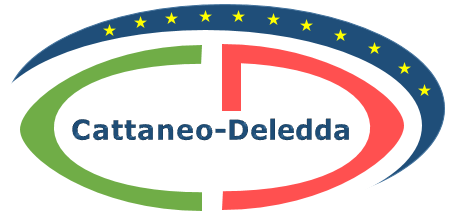 “CATTANEO  -  DELEDDA”     MODENAStrada degli Schiocchi  110 - 41124 Modena - tel. 059/353242C.F.: 94177200360	Codice Univoco: UFQMDM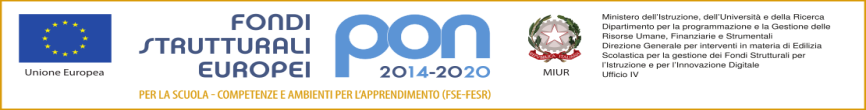 mail: morc08000g@istruzione .it	pec: morc08000g@pec.istruzione.it	http://www.cattaneodeledda.edu.itmail: morc08000g@istruzione .it	pec: morc08000g@pec.istruzione.it	http://www.cattaneodeledda.edu.itn° RESIDUO ATTIVOanno provenienzaProgetto Aggregato /Voce/sottovocedebitore-oggettoImporto da riscuotere al 31/12/201800006ex MOIS00100LA02-07/04/002Banca popolare Emilia Romagna€ 644,5300007ex MOIS00100LP46 - 03/04/004Regione Emilia Romagna€ 1.411,51000112017P02 - 02/04/097MIUR per PON 10.1.1A-FSEPON-EM-2017-2€ 44.335,50000232017P13 - 02/04/097MIUR per PON 10.8.1.A3-FESRPON-EM-2017-36€ 20.398,00000282017P34 - 05/02/004Alunni istituto per partecipazione costi corso OSS€ 2.250,00TOTALETOTALETOTALETOTALE€ 69.039,54n. RESIDUO PASSIVPanno provenienzaProgetto Aggregato /Voce/sottovocebeneficiario-oggettoImporto da pagare al 31/12/201800003ex MOIS00100LA01 - 03/08/001TIM SPA€ 892,7100004ex MOIS00100LA01 - 03/08/001TIM SPA€ 883,1500005ex MOIS00100LA01 - 03/08/001TIM SPA€ 871,5700006ex MOIS00100LA01 - 03/08/001TIM SPA€ 157,17000072017A01 - 03/08/001TIM SPA€ 914,43000092017A01 - 03/08/001TIM SPA€ 196,27000222017A01 - 02/01/001Supertecnica Martinelli snc€ 184,84TOTALETOTALETOTALETOTALE€ 4.100,14